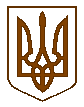 УКРАЇНАБілокриницька   сільська   радаРівненського   району    Рівненської    області___________________________________________________________________________(двадцять четверта позачергова сесія сьомого скликання)РІШЕННЯвід 30 січня  2018 року                                                                                    № 680Про затвердження ставокпо платі за землю на 2018 рікКеруючись листом ГУ Держгеокадастру у Рівненській області Міськрайонне управління у Рівненському районі та м.Рівному за №24/116-18 від 16.01.2018 року, враховуючи зміни в  нормативно грошовій оцінці землі с.Біла Криниця, затвердженої рішенням за №550 від 14.07.2017 року та керуючись статтями 269, 270, 271, 272, 276, 286, 287, 289, 290 Податкового кодексу України, п.35, ст.26 Закону України „ Про місцеве самоврядування в Україні ” та враховуючи пропозиції депутатів сільської ради та земельної комісії сесія  Білокриницької сільської радиВ И Р І Ш И Л А :І. Затвердити ставки по платі за землю в межах населених пунктів, в яких проведено грошову оцінку землі по Білокриницькій сільській раді за 1 га ріллі в гривнях в наступних розрахунках:с. Біла Криниця :1. Житловий фонд по економіко-планувальних зонах :1 зона – 582,72 грн. за що становить 0,04% від нормативної грошової оцінки.2 зона – 635,16 грн. за  що становить 0,04% від нормативної грошової оцінки.3 зона – 524,44 грн. за  що становить 0,04% від нормативної грошової оцінки.4 зона – 442,88 грн. за  що становить 0,04% від нормативної грошової оцінки.2.   Рілля в межах населеного пункту :29 г – 106,44 грн. за 1 га, що становить 0,4% від нормативної грошової оцінки. – 94,28  грн. за 1 га, що становить 0,4% від нормативної грошової оцінки. – 158,15 грн. за 1 га, що становить 0,4% від нормативної грошової оцінки. – 170,31 грн. за 1 га, що становить 0,4% від нормативної грошової оцінки.49 г – 130,78 грн. за 1 га, що становить 0,4% від нормативної грошової оцінки. – 106,44 грн. за 1 га, що становить 0,4% від нормативної грошової оцінки. – 66,91 грн. за 1 га, що становить 0,4% від нормативної грошової оцінки. – 127,74 грн. за 1 га, що становить 0,4% від нормативної грошової оцінки.3. Пасовища в межах населеного пункту:29 г – 27,27 грн. за 1 га, що становить 0,4% від нормативної грошової оцінки. – 22,59  грн. за 1 га, що становить 0,4% від нормативної грошової оцінки. – 40,51 грн. за 1 га, що становить 0,4% від нормативної грошової оцінки. – 43,63 грн. за 1 га, що становить 0,4% від нормативної грошової оцінки.49 г – 33,50 грн. за 1 га, що становить 0,4% від нормативної грошової оцінки. – 23,37 грн. за 1 га, що становить 0,4% від нормативної грошової оцінки. – 14,02 грн. за 1 га, що становить 0,4% від нормативної грошової оцінки. – 34,28  грн. за 1 га, що становить 0,4% від нормативної грошової оцінки.4.   Багаторічні насадження: – 246,01 грн. за 1 га, що становить 0,4% від нормативної грошової оцінки. – 199,15 грн. за 1 га, що становить 0,4% від нормативної грошової оцінки. – 392,45 грн. за 1 га, що становить 0,4% від нормативної грошової оцінки. – 392,45 грн. за 1 га, що становить 0,4% від нормативної грошової оцінки. – 304,58 грн. за 1 га, що становить 0,4% від нормативної грошової оцінки. – 205,00 грн. за 1 га, що становить 0,4% від нормативної грошової оцінки. – 117,148 грн. за 1 га, що становить 0,4 % від нормативної грошової оцінки. – 199,15 грн. за 1 га, що становить 0,4% від нормативної грошової оцінки.2.  с. Антопіль:1. Житловий фонд по економіко-планувальних зонах:1 зона – 545,48 грн. за 1 га, що становить 0,04% від нормативної грошової оцінки.2 зона – 469,90 грн. за 1 га, що становить 0,04% від нормативної грошової оцінки.2.   Рілля в межах населеного пункту :29 г – 79,92 грн. за 1 га, що становить 0,4% від нормативної грошової оцінки.37 г – 70,79 грн. за 1 га, що становить 0,4% від нормативної грошової оцінки.38 г – 47,95 грн. за 1 га, що становить 0,4% від нормативної грошової оцінки.40 г – 118,73 грн. за 1 га, що становить 0,4% від нормативної грошової оцінки.41 г – 127,87 грн. за 1 га, що становить 0,4% від нормативної грошової оцінки.49 г – 98,18 грн. за 1 га, що становить 0,4% від нормативної грошової оцінки.50 г – 79,92 грн. за 1 га, що становить 0,4% від нормативної грошової оцінки.51 г – 50,23 грн. за 1 га, що становить 0,4% від нормативної грошової оцінки.52 г – 121,02 грн. за 1 га, що становить 0,4% від нормативної грошової оцінки.55г – 98,18 грн. за 1 га, що становить 0,4% від нормативної грошової оцінки.56г – 73,07 грн. за 1 га, що становить 0,4% від нормативної грошової оцінки.57г – 47,95 грн. за 1 га, що становить 0,4% від нормативної грошової оцінки.208 г – 95,90 грн. за 1 га, що становить 0,4% від нормативної грошової оцінки.3. Пасовища в межах населеного пункту:29г – 33,36 грн. за 1 га, що становить 0,4% від нормативної грошової оцінки.38 г – 17,16 грн. за 1 га, що становить 0,4% від нормативної грошової оцінки.51 г – 17,16 грн. за 1 га, що становить 0,4% від нормативної грошової оцінки.55г – 39,08 грн. за 1 га, що становить 0,4% від нормативної грошової оцінки.56г – 24,77 грн. за 1 га, що становить 0,4% від нормативної грошової оцінки.208 г – 41,94 грн. за 1 га, що становить 0,4% від нормативної грошової оцінки.4.   Багаторічні насадження:29 г – 125,54 грн. за 1 га, що становить 0,4% від нормативної грошової оцінки.37 г – 121,96 грн. за 1га, що становить 0,4% від нормативної грошової оцінки.38 г – 68,15 грн. за 1га, що становить 0,4% від нормативної грошової оцінки.40 г – 240,33 грн. за 1га, що становить 0,4% від нормативної грошової оцінки.41 г – 240,33 грн. за 1га, що становить 0,4% від нормативної грошової оцінки.49 г – 186,52 грн. за 1 га, що становить 0,4% від нормативної грошової оцінки.50 г – 125,55 грн. за 1 га, що становить 0,4% від нормативної грошової оцінки.51 г – 71,34 грн. за 1 га, що становить 0,4% від нормативної грошової оцінки.52 г –  172,18 грн. за 1 га, що становить 0,4% від нормативної грошової оцінки.55г – 139,89 грн. за 1 га, що становить 0,4% від нормативної грошової оцінки.56г – 100,44 грн. за 1 га, що становить 0,4% від нормативної грошової оцінки.57г – 64,57 грн. за 1 га, що становить 0,4% від нормативної грошової оцінки.208 г – 121,96 грн. за 1 га, що становить 0,4% від нормативної грошової оцінки.3.  с. Глинки:1. Житловий фонд по економіко-планувальних зонах:1 зона – 448,87 грн. за 1га, що становить 0,04% від нормативної грошової оцінки.2 зона – 365,45 грн. за 1 га, що становить 0,04% від нормативної грошової оцінки.2.   Рілля в межах населеного пункту :29 г – 79,92 грн. за 1 га, що становить 0,4% від нормативної грошової оцінки.40 г – 118,73 грн. за 1 га, що становить 0,4% від нормативної грошової оцінки.41 г – 127,87 грн. за 1 га, що становить 0,4% від нормативної грошової оцінки.49 г – 98,18 грн. за 1 га, що становить 0,4% від нормативної грошової оцінки.50 г – 79,92 грн. за 1 га, що становить 0,4% від нормативної грошової оцінки.51 г – 50,23 грн. за 1 га, що становить 0,4% від нормативної грошової оцінки.52 г – 121,02 грн. за 1 га, що становить 0,4% від нормативної грошової оцінки.55г – 98,18 грн. за 1 га, що становить 0,4% від нормативної грошової оцінки.56г – 73,07 грн. за 1 га, що становить 0,4% від нормативної грошової оцінки.208 г – 95,90 грн. за 1 га, що становить 0,4% від нормативної грошової оцінки.3. Пасовища в межах населеного пункту:55 г – 39,08 грн. за 1 га, що становить 0,4% від нормативної грошової оцінки.56 г – 24,10 грн. за 1 га, що становить 0,4% від нормативної грошової оцінки.208 г – 41,94 грн. за 1 га, що становить 0,4% від нормативної грошової оцінки.4.   Багаторічні насадження:29 г – 125,54 грн. за 1 га, що становить 0,4% від нормативної грошової оцінки.40 г – 240,33 грн. за 1га, що становить 0,4% від нормативної грошової оцінки.41 г – 240,33 грн. за 1га, що становить 0,4% від нормативної грошової оцінки.49 г – 186,52 грн. за 1 га, що становить 0,4% від нормативної грошової оцінки.50 г – 125,55 грн. за 1 га, що становить 0,4% від нормативної грошової оцінки.51 г – 71,34 грн. за 1 га, що становить 0,4% від нормативної грошової оцінки.52 г –  172,18 грн. за 1 га, що становить 0,4% від нормативної грошової оцінки.55г – 139,89 грн. за 1 га, що становить 0,4% від нормативної грошової оцінки.56г – 100,44 грн. за 1 га, що становить 0,4% від нормативної грошової оцінки.208 г – 121,96 грн. за 1 га, що становить 0,4% від нормативної грошової оцінки.ІІ. Затвердити ставку 1 га ріллі для фізичних осіб за межами населеного пункту, (у розмірі 0,4 %  від нормативної грошової оцінки одиниці площі ріллі по області) – 88,20 грн.ІІІ. Затвердити ставку 1 га ріллі для юридичних осіб за межами населеного пункту, (у розмірі 0,7 %  від нормативної грошової оцінки одиниці площі ріллі по області) – 154,35 грн.ІV. Затвердити ставку 1 га для індивідуального садівництва за межами населеного пункту (у розмірі 5 %  від нормативної грошової оцінки одиниці площі ріллі по області)- 1102,47 грн/га.V. Затвердити ставку 1 га для земель несільськогосподарського призначення за межами населеного пункту (у розмірі 5% від нормативної грошової оцінки одиниці площі по області) – 1102,47 грн/га.VІ. Контроль за виконанням даного рішення покласти на земельну комісію сільської ради.Сільський голова                                                                                         Т. Гончарук